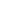 Il/la sottoscritto/a __________________________________________ genitore dell’alunno/a __________________________________ frequentante la classe ____  sez. _____ A U T O R I Z Z A         Il/la  proprio/a figlio/a  partecipare al viaggio di istruzione previsto per le classi terze in Puglie e Basilicata (6 giorni/5 notti). Il costo del viaggio è di massimo € 500,00 (euro Cinquecento). Il/la sottoscritto/a si impegna a provvedere al versamento entro e non oltre il termine del 12 aprile 2024, in unica soluzione tramite bollettino PagoPa.Solleva la scuola da ogni responsabilità secondo le norme di legge.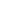 Misilmeri lì ___________________________                                       Al Dirigente ScolasticoIl/la sottoscritto/a __________________________________________ genitore dell’alunno/a __________________________________ frequentante la classe ____  sez. _____ A U T O R I Z Z A          Il/la  proprio/a figlio/a  partecipare al viaggio di istruzione previsto per le classi terze in Puglie e Basilicata (6 giorni/5 notti). Il costo del viaggio è di massimo € 500,00 (euro Cinquecento). Il/la sottoscritto/a si impegna a provvedere al versamento entro e non oltre il termine del 12 aprile 2024, in unica soluzione tramite bollettino PagoPa.Solleva la scuola da ogni responsabilità secondo le norme di legge Misilmeri lì ___________________________                             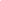 Alla Dirigente ScolasticaIl/la sottoscritto/a __________________________________________ genitore dell’alunno/a __________________________________ frequentante la classe ____  sez. _____ A U T O R I Z Z A         Il/la  proprio/a figlio/a  partecipare al viaggio di istruzione previsto per le classi terze in Puglie e Basilicata (6 giorni/5 notti). Il costo del viaggio è di massimo € 500,00 (euro Cinquecento). Il/la sottoscritto/a si impegna a provvedere al versamento entro e non oltre il termine del 12 aprile 2024, in unica soluzione tramite bollettino PagoPa.Solleva la scuola da ogni responsabilità secondo le norme di legge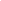  Misilmeri lì ___________________________                             Alla Dirigente ScolasticaIl/la sottoscritto/a __________________________________________ genitore dell’alunno/a __________________________________ frequentante la classe ____  sez. _____ A U T O R I Z Z A           Il/la  proprio/a figlio/a  partecipare al viaggio di istruzione previsto per le classi terze in Puglie e Basilicata (6 giorni/5 notti). Il costo del viaggio è di massimo € 500,00 (euro Cinquecento). Il/la sottoscritto/a si impegna a provvedere al versamento entro e non oltre il termine del 12 aprile 2024, in unica soluzione tramite bollettino PagoPa.Solleva la scuola da ogni responsabilità secondo le norme di legge 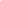 Misilmeri lì ___________________________                             